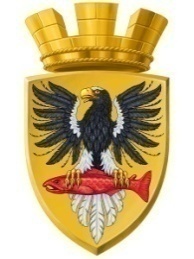 Р О С С И Й С К А Я   Ф Е Д Е Р А Ц И Я КАМЧАТСКИЙ КРАЙ      П О С Т А Н О В Л Е Н И ЕАДМИНИСТРАЦИИ ЕЛИЗОВСКОГО ГОРОДСКОГО ПОСЕЛЕНИЯот	17.09.2019                                                                                          № 959 -п            г. Елизово		В соответствии с Федеральным законом от 06.10.2003 № 131-ФЗ «Об общих принципах организации местного самоуправления в Российской Федерации», Уставом Елизовского городского поселения, Порядком разработки и реализации муниципальных программ Елизовского городского поселения, утвержденным постановлением администрации Елизовского городского поселения от 29.02.2016 № 160-п, в целях уточнения объемов финансирования программных мероприятий ПОСТАНОВЛЯЮ:Внести изменения в муниципальную программу «Обеспечение доступным и комфортным жильем жителей Елизовского городского поселения в 2019 году», утвержденную постановлением администрации Елизовского городского поселения от 09.10.2018 № 1605-п, изложив Приложение 2 к Программе «Обеспечение доступным и комфортным жильем жителей Елизовского городского поселения в 2019 году», согласно приложению к настоящему постановлению.Муниципальному казенному учреждению «Служба по обеспечению деятельности администрации Елизовского городского поселения» опубликовать (обнародовать) настоящее постановление в средствах массовой информации и разместить в информационно-телекоммуникационной сети «Интернет» на официальном сайте администрации Елизовского городского поселения.Настоящее постановление вступает в силу после его официального опубликования (обнародования).Контроль за исполнением настоящего постановления оставляю за собой.Глава  администрации Елизовского городского поселения                                                Д.Б. ЩипицынПриложение к постановлению администрации Елизовского городского поселения от  17.09.2019  № 959-».О внесении изменений в постановление администрации Елизовского городского поселения от 09.10.2018 № 1605-п «Об утверждении муниципальной программы «Обеспечение доступным и комфортным жильем жителей Елизовского городского поселения в 2019 году»«Приложение 2 к Программе                                                       "Обеспечение доступным и комфортным жильем жителей Елизовского городского поселения в 2019 году"«Приложение 2 к Программе                                                       "Обеспечение доступным и комфортным жильем жителей Елизовского городского поселения в 2019 году"«Приложение 2 к Программе                                                       "Обеспечение доступным и комфортным жильем жителей Елизовского городского поселения в 2019 году"Перечень основных мероприятий  Подпрограммы 1 "Стимулирование  развития жилищного  строительства  в  Елизовском городском  поселении в 2019 году"Перечень основных мероприятий  Подпрограммы 1 "Стимулирование  развития жилищного  строительства  в  Елизовском городском  поселении в 2019 году"Перечень основных мероприятий  Подпрограммы 1 "Стимулирование  развития жилищного  строительства  в  Елизовском городском  поселении в 2019 году"Перечень основных мероприятий  Подпрограммы 1 "Стимулирование  развития жилищного  строительства  в  Елизовском городском  поселении в 2019 году"Перечень основных мероприятий  Подпрограммы 1 "Стимулирование  развития жилищного  строительства  в  Елизовском городском  поселении в 2019 году"Перечень основных мероприятий  Подпрограммы 1 "Стимулирование  развития жилищного  строительства  в  Елизовском городском  поселении в 2019 году"Перечень основных мероприятий  Подпрограммы 1 "Стимулирование  развития жилищного  строительства  в  Елизовском городском  поселении в 2019 году"Перечень основных мероприятий  Подпрограммы 1 "Стимулирование  развития жилищного  строительства  в  Елизовском городском  поселении в 2019 году"Перечень основных мероприятий  Подпрограммы 1 "Стимулирование  развития жилищного  строительства  в  Елизовском городском  поселении в 2019 году"Перечень основных мероприятий  Подпрограммы 1 "Стимулирование  развития жилищного  строительства  в  Елизовском городском  поселении в 2019 году"Перечень основных мероприятий  Подпрограммы 1 "Стимулирование  развития жилищного  строительства  в  Елизовском городском  поселении в 2019 году"№ п/пНаименование мероприятия  Натуральные показателиНатуральные показателиСрок исполненияСрок исполненияСрок исполненияИсточник финансированияИсточник финансированияОбъем финансирования, тыс.руб.  Ответственный исполнитель№ п/пНаименование мероприятия  Ед.изм.Объем работСрок исполненияСрок исполненияСрок исполненияИсточник финансированияИсточник финансированияОбъем финансирования, тыс.руб.  Ответственный исполнитель№ п/пНаименование мероприятия  Ед.изм.Объем работСрок исполненияСрок исполненияСрок исполненияИсточник финансированияИсточник финансированияОбъем финансирования, тыс.руб.  Ответственный исполнитель№ п/пНаименование мероприятия  Ед.изм.Объем работСрок исполненияСрок исполненияСрок исполненияИсточник финансированияИсточник финансированияОбъем финансирования, тыс.руб.  Ответственный исполнитель1.Основное мероприятие "Разработка проектов планировки и проектов межевания территории Елизовского городского поселения"шт.72019 г2019 г2019 гВсегоВсего10 101,01000х1.Основное мероприятие "Разработка проектов планировки и проектов межевания территории Елизовского городского поселения"шт.72019 г2019 г2019 гКраевой бюджетКраевой бюджет10 000,00000х1.Основное мероприятие "Разработка проектов планировки и проектов межевания территории Елизовского городского поселения"шт.72019 г2019 г2019 гМестный бюджетМестный бюджет101,01000х 1.1Разработка проекта планировки и проекта межевания территории на часть земельного участка  с кадастровым номером 41:05:0101006:397шт.12019 г2019 г2019 гВсегоВсего1 500,00000Управление архитектуры и градостроительства 1.1Разработка проекта планировки и проекта межевания территории на часть земельного участка  с кадастровым номером 41:05:0101006:397шт.12019 г2019 г2019 гКраевой бюджетКраевой бюджет1 485,00000Управление архитектуры и градостроительства 1.1Разработка проекта планировки и проекта межевания территории на часть земельного участка  с кадастровым номером 41:05:0101006:397шт.12019 г2019 г2019 гМестный бюджетМестный бюджет15,00000Управление архитектуры и градостроительства1.2Разработка документации по планировке и межеванию территории земельного участка  с кадастровым номером 41:05:0101006:205шт.12019 г2019 г2019 гВсегоВсего555,83372Управление архитектуры и градостроительства1.2Разработка документации по планировке и межеванию территории земельного участка  с кадастровым номером 41:05:0101006:205шт.12019 г2019 г2019 гКраевой бюджетКраевой бюджет550,27538Управление архитектуры и градостроительства1.2Разработка документации по планировке и межеванию территории земельного участка  с кадастровым номером 41:05:0101006:205шт.12019 г2019 г2019 гМестный бюджетМестный бюджет5,55834Управление архитектуры и градостроительства1.3Разработка документации по планировке и  межеванию территории земельного участка  с кадастровым номером 41:05:0101055:2276шт.12019 г2019 г2019 гВсегоВсего582,75030Управление архитектуры и градостроительства1.3Разработка документации по планировке и  межеванию территории земельного участка  с кадастровым номером 41:05:0101055:2276шт.12019 г2019 г2019 гКраевой бюджетКраевой бюджет576,92280Управление архитектуры и градостроительства1.3Разработка документации по планировке и  межеванию территории земельного участка  с кадастровым номером 41:05:0101055:2276шт.12019 г2019 г2019 гМестный бюджетМестный бюджет5,82750Управление архитектуры и градостроительства1.4Разработка документации по планировке и  межеванию территории земельного участка  с кадастровым номером 41:05:0101055:2266шт.12019 г2019 г2019 гВсегоВсего834,09993Управление архитектуры и градостроительства1.4Разработка документации по планировке и  межеванию территории земельного участка  с кадастровым номером 41:05:0101055:2266шт.12019 г2019 г2019 гКраевой бюджетКраевой бюджет825,75893Управление архитектуры и градостроительства1.4Разработка документации по планировке и  межеванию территории земельного участка  с кадастровым номером 41:05:0101055:2266шт.12019 г2019 г2019 гМестный бюджетМестный бюджет8,34100Управление архитектуры и градостроительства1.5Разработка документации по планировке и  межеванию застроенной территории Елизовского городского поселения в границах ул.Магистральная-ул.Подстанционная-ул.Энергетиковшт.12019 г2019 г2019 гВсегоВсего1 352,41500Управление архитектуры и градостроительства1.5Разработка документации по планировке и  межеванию застроенной территории Елизовского городского поселения в границах ул.Магистральная-ул.Подстанционная-ул.Энергетиковшт.12019 г2019 г2019 гКраевой бюджетКраевой бюджет1 338,89095Управление архитектуры и градостроительства1.5Разработка документации по планировке и  межеванию застроенной территории Елизовского городского поселения в границах ул.Магистральная-ул.Подстанционная-ул.Энергетиковшт.12019 г2019 г2019 гМестный бюджетМестный бюджет13,52405Управление архитектуры и градостроительства1.6Корректировка документации на планировку и  межевание застроенной территории Елизовского городского поселения в границах ул.Виталия Кручины-ул.Геофизическая-ул.Жупановскаяшт.12019 г2019 г2019 гВсегоВсего4 625,91105Управление архитектуры и градостроительства1.6Корректировка документации на планировку и  межевание застроенной территории Елизовского городского поселения в границах ул.Виталия Кручины-ул.Геофизическая-ул.Жупановскаяшт.12019 г2019 г2019 гКраевой бюджетКраевой бюджет4 579,65194Управление архитектуры и градостроительства1.6Корректировка документации на планировку и  межевание застроенной территории Елизовского городского поселения в границах ул.Виталия Кручины-ул.Геофизическая-ул.Жупановскаяшт.12019 г2019 г2019 гМестный бюджетМестный бюджет46,25911Управление архитектуры и градостроительства1.7Корректировка проекта планировки и межевания на застроенную территорию в кадастровом квартале 41:05:0101008 Елизовского городского поселения                  (1 этап. Выполнение работ по топографической съемке территории)шт.12019 г2019 г2019 гВсегоВсего650,00000Управление архитектуры и градостроительства1.7Корректировка проекта планировки и межевания на застроенную территорию в кадастровом квартале 41:05:0101008 Елизовского городского поселения                  (1 этап. Выполнение работ по топографической съемке территории)шт.12019 г2019 г2019 гКраевой бюджетКраевой бюджет643,50000Управление архитектуры и градостроительства1.7Корректировка проекта планировки и межевания на застроенную территорию в кадастровом квартале 41:05:0101008 Елизовского городского поселения                  (1 этап. Выполнение работ по топографической съемке территории)шт.12019 г2019 г2019 гМестный бюджетМестный бюджет6,50000Управление архитектуры и градостроительстваИТОГО по Подпрограмме 1хх2019 г2019 г2019 гВсегоВсего10 101,01000хИТОГО по Подпрограмме 1хх2019 г2019 г2019 гКраевой бюджетКраевой бюджет10 000,00000хИТОГО по Подпрограмме 1хх2019 г2019 г2019 гМестный бюджетМестный бюджет101,01000х